Thesis Topic Declaration (BSc)Student’s Name :  	NEPTUN code :  Major: Mechanical EngineeringInstitute, responsible for publishing the BSc dissertations and organizing the final exam: Savaria Institute of TechnologySupervisor’s Name:……………..	Position: e.g. Full professor (Mechanical Engineer, MSc)Consultant’s Name: …………….	Position: Title of BSc Thesis: “Investigation of ….”Topic of BSc Thesis:Here you should describe the content of your thesis in 4-5 sentences (4-5 lines). This text should be copied to Neptun, while declaring the topic of BSc thesis. Tasks and sub-tasks: (listed in 4-6 points)Literature review.…….2.1 ………….2.2 ………….…………..…………..Summary of Results gained.Affiliation and address of the place where the BSc Thesis was realized: Savaria Institute of Technology, Faculty of Informatics, ELTE Eötvös Loránd University, Károlyi Gáspár tér 4, Szombathely, H-9700 Hungary (or company/industrial partner, where the thesis was conducted)Deadline of BSc Topic Declaration:	Spring semester, Wednesday of the 3rd weekDeadline of submission of the Thesis:	Examination period of the fall semester, Wednesday of the 1st week 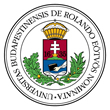 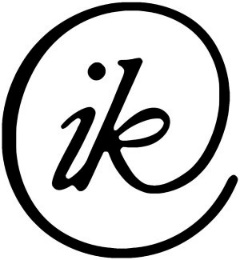 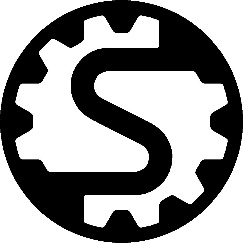 Eötvös Loránd University Faculty of InformaticsSavaria Institute of TechnologySzombathely